 ISTITUTO D’ISTRUZIONE SUPERIORE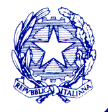 “ L. NOBILI”Via Makallè, 10 – 42124  REGGIO EMILIATel. 0522-921433 - fax 0522-517268Codice meccanografico REIS01100LE-mail: info@pec.iisnobili.it 	                                                    http://www.iisnobili.gov.itDistretto di Reggio Emilia N.11					   Codice Fiscale  91157020354OGGETTO: Comunicazioni scuola-famiglia per studenti con DSAGentili genitori,avvicinandoci ai mesi conclusivi dell’anno, abbiamo provveduto ad una verifica interna dei documenti presenti per gli studenti con diagnosi di Disturbi Specifici di Apprendimento. In alcuni casi è emersa la necessità di perfezionare talune situazioni non ancora ben definite. A tal fine si prega la famiglia di contattare al più presto il coordinatore di classe in merito ai seguenti aspetti:    importanti comunicazioni sulla situazione della Programmazione Didattica Personalizzata dello studente (PDP) Diagnosi ASL: eventuale integrazione delle informazioni mancanti o aggiornamento  Consegna in segreteria didattica della conformità ASL per le diagnosi rilasciate da specialisti privatiConfidando nella pronta collaborazione delle famiglie, porgiamo distinti saluti.							IL DIRIGENTE SCOLASTICO							      Prof.ssa  Elena Guidi